Checklist for The Principal ApplicantIn order to make sure that your proposal will be eligible for this call, please (collect the information required to and) tick all the sections below before starting to complete this application form. This is obligatory information to be eligible.	I agree that personal data submitted for the consortium members will be used during the whole evaluation and contract negotiation process, and during the lifetime of the project if granted, in line with the General Data Protection Regulation (GDPR) and Horizon 2020 rules. 	I also agree that personal data have to be processed properly (including contact details of participants of the networking event in registration forms). No personal data will be disseminated in the presentations shown in the networking event. I will take care that participants of the networking event will be aware for which purpose their contact details are used and will be informed upfront. If the contact details will be used for other purposes (e.g. sending newsletters, or sharing with others), I will need the consent of the participants.	I agree that the public lay summary of the application will be published on the website of the European Joint Programme on Rare diseases (www.ejprarediseases.org) when the Networking event will be selected.	I agree that the presentations and the outcomes of the Networking event-when selected-will be published on the website of the European Joint Programme on Rare diseases (www.ejprarediseases.org) with the possibility to remove confidential information before publishing.Proposal meets aims of the Networking Support Scheme	The proposed networking event addresses a (group of) rare disease(s) or a (group of) rare cancer(s) according to the definitions mentioned in the Call text of the Networking Support Scheme or a cohort(s) of undiagnosed patients that are suspected of suffering from a rare disease/rare diseases.	Encourages sharing of knowledge on rare diseases to support health care professionals, researchers and patient advocacy organizations with a networking budget to organize themselves into transnational (clinical) research networks that focus on a (group of) rare disease (s), a (group of) rare cancer (s) or on cohorts of undiagnosed patients that are suspected of suffering from a rare disease/rare diseases. The Networking Support Scheme also aims to enable or increase the participation of usually underrepresented countries in Europe in new and in existing research networks on rare disease (s) or rare cancer (s).Ethical Standards	The content and outcomes of the proposed networking event comply with ethical principles (including the highest standards of research integrity — as set out, for instance, in the European Code of Conduct for Research Integrity — and including, in particular, avoiding fabrication, falsification, plagiarism or other research misconduct).The eligibility and composition of the consortium	The organisation of the Principal applicant is a legal entity and established in a country that participates in the EJP RD (see Annex 1, Table A of the Call text of the Networking Support Scheme).	The application for the networking event involves at least 3 eligible applicants (the principal applicant and at least two co-applicants) from at least 3 different countries participating in the EJP RD at the time of application (see Annex 1, Table A). In total the consortium may consist of a maximum of 10 applicants: 1 Principal applicant and 9 co-applicants.	The networking event will take place at least 6 months and at maximum 12 months after the application date.The maximum amount of requested budget	The budget for the networking event requested at the Networking Support Scheme Secretariat of the EJP RD (ZonMw) does not exceed 30,000 euros maximum, inclusive of any VAT that is due.	The Networking MeetingTitle of the Networking eventIn the EJP RD Networking Support Scheme the application is	a new networking event	A satellite network meeting back to back of another meeting	a resubmission from a previous application:With the previous title	a follow-up of an event granted before in the Networking Support SchemeWith the previous title		a new networking event/satellite meeting in the EJP RD Networking Support Scheme but from a group that has been granted before in the Networking Support Scheme; this new networking event/satellite meeting has different objectives.The previous networking event was titled	Public Lay SummaryTo be published online on the website of the EJP RD if the application is granted. (< 1600 characters incl. spaces).The Networking Event will address (A or B or C)A	The following (group of) rare disease (s)Please also indicate the ORPHA code if possible (https://www.orpha.net/)B	The following (group of) rare cancer (s)Please use the names as indicated in the list of rarecarenet (http://www.ecpc.org/Documents/Projects/RARECAREnet/RARECAREnet_list_of_rare_cancers.xlsx)C	cohorts of undiagnosed patients that are suspected of suffering from a rare disease/rare diseases within the following medical domain (s):Neurology, Musculoskeletal diseases, Metabolic diseases, Rheumatology, cardiology/Vascular diseases, hematology/immunology, dysmorphology, nephrology/Urology, Pulmonary/Respiratory diseases, Ophthalmology, endocrinology, dermatology, Gastroenterology, otolaryngology, Gynecology, Psychiatry/Psychology, Other disease area:Please indicate the medical domain (s):The content of the networking event can be identified by the following (3-7) keywords like medical domain, approach (es), tools (animal models, omics, etc.), name of ERN if involvedWhere (country, city) will the networking event be organised, if already 
 decided or envisioned?(See Call text Annex 1 A and B for potential countries)Proposed number of days, Proposed date (s) of the networking event and number of expected participants per day* At least 6 months after date of application; Not later than 12 months after date of applicationDescribe the Networking EventMax. 5 pages DIN-A4 for items 8a-I, Century Gothic 11, single-spaced, and margins of 2.54 cm. Item 8j (REFERENCESJ) is not included in the max. 5 pages)Description of the networking event. The following subcategories must be used in the description, preferably with these subcategories as title. ALL subcategories must be described.Background, present state of the art in the research field and preliminary results obtained by the applicants; Earlier collaborations between the applicants, etc.Objectives of the networking event, the rational and highlighting the novelty, originality and feasibility of the networking event;Description of the unmet medical and patient need that is addressed by the proposed networking event and the potential health impact that the results of the networking event may have;Added value of the transnational collaboration, choice of participants to be invited and way of communication to invite participants, inclusion of participants from countries involved in the EJP RD that are usually underrepresented in networks if relevant ( Armenia, Bulgaria, Croatia, Czech Republic, Estonia, Georgia, Hungary, Latvia, Lithuania, Malta, Poland, Romania, Serbia, Slovakia, Slovenia and Turkey;Active and meaningful engagement of knowledge-users in the event and active and meaningful engagement of Early Career Scientists in the event;Description of involved patient advocacy organisation (s), including their role and contribution; Please explain when the involvement of patient advocacy Organisation (s) is not relevant;Description of involved industry (when relevant);Proposed outcomes of the event and dissemination of the outcomes. Risk Management Plan in case objectives of the event cannot be met;Sustainability or extension of the research network after the networking event and/or use of the expected results for future work in the field.Relevant references, please use Vancouver Style (see: International Committee of Medical Journal Editors. Uniform Requirements for manuscripts submitted to Biomedical Journals. NEJM 1997; 336:309-15) and include PUBMED IDs;In Case ofA re-application of an earlier rejected application in the Networking Support Scheme: 
 Please indicate what you have revised in the current application – Use the suggestions of the summary review of the rejected application.A follow-up event of a previously funded networking event/satellite meeting orA request for another networking event with other objectives but from the same group of applicants that has been granted earlier:Please describe the results of the networking event that was granted earlier.You may use 1 additional page (DIN-A4, Century Gothic 11, single-spaced, and margins of 2.54 cm for item 9. In total you may use 6 pages for items 8a-i plus 9.ApplicantsPrincipal Applicant (obligatory information)(See Call text Annex 1, Table A for eligible countries where legal organisation of Principal Applicant must be established)Brief CV and role of the Principal applicant in the organisation of the networking event including a description of the main domain of research and a list of maximum 5 publications within the last five years that are most relevant to the aim of the proposed networking event. Please include dates/requirements for the identification of Early Career Scientist. In case the Principal applicant is a PAO representative a list of publications is not needed. (once converted into PDF document: max. 1 PAGE DIN-A4, Century Gothic 11, single-spaced, margins or 2.54 cm)Co-applicant 1 from EJP RD participating countries – obligatory information
 (see Call text Annex 1, Table A for eligible countries where legal organisation of co-applicant must be established)Brief CV and role of the co-applicant in the organisation of the networking event
including a description of the main domain of research and a list of maximum 5 publications within the last five years that are most relevant to the aim of the proposed networking event.Please include dates/requirements for the identification of Early Career Scientist. In case the co-applicant is a PAO representative a list of publications is not 
 needed. (once converted into PDF document: max. 1 PAGE DIN-A4, Century Gothic 11, single-spaced, margins or 2.54 cm)Co-applicant 2 from EJP RD participating countries (obligatory information)
 (see Call text Annex 1, Table A for eligible countries where legal organisation of co-applicant must be established)Brief CV and role of the co-applicant in the organisation of the networking event
including a description of the main domain of research and a list of maximum 5 publications within the last five years that are most relevant to the aim of the proposed networking event.Please include dates/requirements for the identification of Early Career Scientist. 
 In case the co-applicant is a PAO representative a list of publications is not needed. (once converted into PDF document: max. 1 page DIN-A4, Century Gothic 11, single-spaced, margins or 2.54 cm)Co-applicant 3, from EJP RD participating countries 
(see Call text Annex 1, Table A for eligible countries where the legal organisation of the co-applicant must be established) Brief CV and role of the co-applicant in the organisation of the networking event
including a description of the main domain of research and a list of maximum 5 publications within the last five years that are most relevant to the aim of the proposed networking event.Please include dates/requirements for the identification of Early Career Scientist. 
 In case the co-applicant is a PAO representative a list of publications is not needed. (once converted into PDF document: max. 1 PAGE DIN-A4, Century Gothic 11, single-spaced, margins or 2.54 cm)Co-Applicant 4 (see Call text Annex 1, Table A for eligible countries 
 where the legal organisation of the Co-applicant must be established). 
 The addition of co-applicant 4 is not an obligation.Brief CV and role of the co-applicant in the organisation of the networking event
including a description of the main domain of research and a list of maximum 5 publications within the last five years that are most relevant to the aim of the proposed networking event.Please include dates/requirements for the identification of Early Career Scientist. 
 In case the co-applicant is a PAO representative a list of publications is not needed. (once converted into PDF document: max. 1 PAGE DIN-A4, Century Gothic 11, single-spaced, margins or 2.54 cm)Co-applicant 5, (see Call text Annex 1, Table A for eligible countries 
where the legal organisation of the co-applicant must be established). 
The addition of co-applicant 5 is not an obligation.Brief CV and role of the co-applicant in the organisation of the networking event
including a description of the main domain of research and a list of maximum 5 publications within the last five years that are most relevant to the aim of the proposed networking event.Please include dates/requirements for the identification of Early Career Scientist. 
 In case the co-applicant is a PAO representative a list of publications is not needed. (once converted into PDF document: max. 1 PAGE DIN-A4, Century Gothic 11, single-spaced, margins or 2.54 cm)Co-applicant 6, (see Call text Annex 1, Table A for eligible countries 
where the legal organisation of the co-applicant must be established). 
The addition of co-applicant 6 is not an obligation. Brief CV and role of the co-applicant in the organisation of the networking event
including a description of the main domain of research and a list of maximum 5 publications within the last five years that are most relevant to the aim of the proposed networking event.Please include dates/requirements for the identification of Early Career Scientist. 
 In case the co-applicant is a PAO representative a list of publications is not needed. (once converted into PDF document: max. 1 PAGE DIN-A4, Century Gothic 11, single-spaced, margins or 2.54 cm)Co-Applicant 7, (see Call text Annex 1, Table A for eligible countries 
 where the legal organisation of the Co-applicant must be established). 
 The addition of co-applicant 7 is not an obligation.Brief CV and role of the co-applicant in the organisation of the networking event
including a description of the main domain of research and a list of maximum 5 publications within the last five years that are most relevant to the aim of the proposed networking event.Please include dates/requirements for the identification of Early Career Scientist. 
 In case the co-applicant is a PAO representative a list of publications is not needed. (once converted into PDF document: max. 1 PAGE DIN-A4, Century Gothic 11, single-spaced, margins or 2.54 cm)Co-Applicant 8, (see Call text Annex 1, Table A for eligible countries 
 where the legal organisation of the Co-applicant must be established). 
 The addition of co-applicant 8 is not an obligation.Brief CV and role of the co-applicant in the organisation of the networking event
including a description of the main domain of research and a list of maximum 5 publications within the last five years that are most relevant to the aim of the proposed networking event.Please include dates/requirements for the identification of Early Career Scientist. 
 In case the co-applicant is a PAO representative a list of publications is not needed. (once converted into PDF document: max. 1 PAGE DIN-A4, Century Gothic 11, single-spaced, margins or 2.54 cm)Co-Applicant 9, (see Call text Annex 1, Table A for eligible countries 
 where the legal organisation of the Co-applicant must be established). 
 The addition of co-applicant 9 is not an obligation.Brief CV and role of the co-applicant in the organisation of the networking event
including a description of the main domain of research and a list of maximum 5 publications within the last five years that are most relevant to the aim of the proposed networking event.Please include dates/requirements for the identification of Early Career Scientist. 
 In case the co-applicant is a PAO representative a list of publications is not needed. (once converted into PDF document: max. 1 PAGE DIN-A4, Century Gothic 11, single-spaced, margins or 2.54 cm)Additional participants at the networking event (if known at this stage of application), including participants from relevant Patient Advocacy Organisations (PAO) and participants from usually under-represented countries (see for these countries the Call text, Annex 1).In principle the Networking event should be open for other interested parties. Please indicate if this will be the case:		 Yes	 No If Yes,	please provide a URL with further information for them to be published online on the website of the EJP RD if the application is granted.If no,	please indicate why the networking event will not be opened 
 for interested parties.Budget Plan and JustificationPlease Fill the budget plan (A. Expenses, B. Co-funding in cash, C. Budget plan Summary and Budget requested from the Networking Support Scheme)See Annex 3 of Call text for eligible expenses and average amounts. 
Personnel costs for preparing the networking event and/or for being present at the networking event or research costs are not eligible.Note: After the Networking event has taken place all invoices must be sent to the Networking Support Scheme Secretariat to receive the budget.The values in the green cells of the tables A-C  below will be updated if you push F9 in each cell or on opening of the document*	Cofunding (e.g. asking a registration fee or receiving a financial contribution of an industry partner) is allowed. However, making profit out of the event is not allowed. Profit in this scheme means that the budget received via the Networking Support Scheme + co-funding from another source would be higher than the total costs of the event. In case of potential profit, the final budget to be received via the networking scheme will be decreased. In case of cofunding by a private-for profit organisation the applicants of the networking Support Scheme should take care that the content of the networking event is not influenced by this organisation.Additional Information/Justification on the budget plan for the networking eventFinancial InformationBank account information and information of financial department of Institution/organisation * ** * This information will only be used when the Network application is selectedDate and signature of the principal applicant (also on behalf of the co-applicants)Date 	Signature (with a pen)Networking Support SchemeSmall support scheme for networking initiatives to share knowledge on rare diseasesApplication TemplatePlease read the Call text of the Networking Support Scheme 
 and the instructions for the ZonMw electronic application system 
 Projectnet Light carefully on:  http://www.ejprarediseases.org/index.php/networking-support/After completing this application template, 
 upload the PDF of this completed template on Projectnet light:
http://projectnet.zonmw.nl/projectnet/servlet/projectnet?subsidyGuide&id=200003287For questions concerning content: contact the Networking Support Scheme Secretariat at ZonMw, the Netherlands:
Tel: + 31 70 349 53 83
E-mail: NSSS@zonmw.nlFor questions concerning ProjectNet light (after having read the instructions):ProjectNet servicedesk
Tel: + 31 70 349 51 78
E-mail: servicedesk@zonmw.nl
This Initiative has received funding from the European Union's Horizon 2020 research and Innovation Programme under grant agreement N ° 825575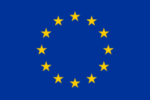 ORPHA Day NoProposed Date and Year *# expected participants per dayFamily Name, First NameGender (male, female, other)InstitutionDepartmentPositionAddressZip Code, City CountryPhoneE-mail AddressTypes of entityEarly Career ScientistFamily Name, First NameGender (male, female, other)InstitutionDepartmentPositionAddressZip Code, City CountryPhoneE-mail AddressTypes of entityEarly Career ScientistFamily Name, First NameGender (male, female, other)InstitutionDepartmentPositionAddressZip Code, City CountryPhoneE-mail AddressTypes of entityEarly Career ScientistFamily Name, First NameGender (male, female, other)InstitutionDepartmentPositionAddressZip Code, City CountryPhoneE-mail AddressTypes of entityEarly Career ScientistFamily Name, First NameGender (male, female, other)InstitutionDepartmentPositionAddressZip Code, City CountryPhoneE-mail AddressTypes of entityEarly Career ScientistFamily Name, First NameGender (male, female, other)InstitutionDepartmentPositionAddressZip Code, City CountryPhoneE-mail AddressTypes of entityEarly Career ScientistFamily Name, First NameGender (male, female, other)InstitutionDepartmentPositionAddressZip Code, City CountryPhoneE-mail AddressTypes of entityEarly Career ScientistFamily Name, First NameGender (male, female, other)InstitutionDepartmentPositionAddressZip Code, City CountryPhoneE-mail AddressTypes of entityEarly Career ScientistFamily Name, First NameGender (male, female, other)InstitutionDepartmentPositionAddressZip Code, City CountryPhoneE-mail AddressTypes of entityEarly Career ScientistFamily Name, First NameGender (male, female, other)InstitutionDepartmentPositionAddressZip Code, City CountryPhoneE-mail AddressTypes of entityEarly Career ScientistNumberTotalFrom PAOsFrom under-represented countriesA. Expense typeAmount (€)Meeting roomAudio-visual equipment, teleconference needsMaterials e.g. Programme bookletCateringDinner (the costs for 1 dinner per networking event is allowed)TravelMiscellaneous (e.g. visa). Please Specify the items.A. Total expenses0B. Co-Funding in cash *Amount (€)B. Total co-funding in cash0C. Budget Plan SummaryAmount (€)A Total expenses for the networking event0B Total co-funding in cash expected0Budget requested from the Networking Support Scheme: A minus B (max. €30.000 inclusive of any VAT that is due)0Bank account InformationName of the BankAddress of the BankZip Code of the BankCity of the BankCountry of the BankIBANBIC/SWIFTIn the name of (legal institution/organisation)Your Reference for the paymentInformation financial department of legal institution/organisationName department or person of institution/organisationE-mail address in case of contact needed about paymentAddress/PO BOXZIP CodeCityCountryRegistration number in the Chamber of Commerce